Задача №1 Пейте дети молоко – будете здоровы! (10 баллов)В супермаркете мама юного физика попросила помочь ей выбрать наиболее выгодную покупку. На витрине с молочной продукцией стояли 4 разные бутылки с молоком. Мелким шрифтом на них было написано: 1л, 1кг, 950мл, 950г. Стоили они соответственно: 40р, 41,23р, 39,90р и 39,65р. Так какую же бутылку выбрал расчетливый помощник, если плотность молока у них одинакова и равна 1030 кг/м3?Решение:Выберем единицу измерения руб/литрПервая бутылка – 40 р/л									(2 балла)Вторая 41,23р/(1кг/1030 кг/м3) = 42,47 р/л						(2 балла)Третья 39,90р/0,95л = 42 р/л								(2 балла)Четвертая 39,65 / (950г / 1030 кг/м3) = 42,99 р/л					(2 балла)Теперь видно, что наиболее выгодным будет купить первую бутылку.		(2 балла)Ответ: первая бутылка – наиболее выгодная покупкаЗадача №2 Новый велосипед (10 баллов)Юный физик при помощи велокомпьютера построил график зависимости своей скорости от времени. Этот график изображен на рис.1 Найдите путь, который преодолел физик на новом велосипеде.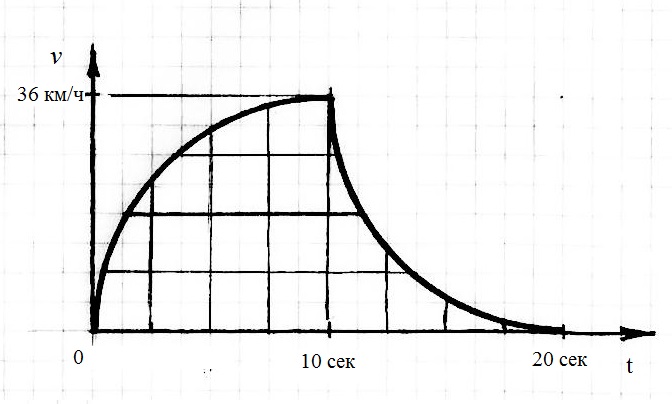 Решение:Мы знаем, что пройденный путь можно найти графически, как площадь под графиком. Из рисунка видно, что график зависимости скорости от времени состоит из двух дуг окружности. 											(2 балла) Площадь под первой дугой – это четверть площади круга. А площадь под вторым – это площадь квадрата, её ограничивающего, минус площадь четверти круга.		S = Sкруга/4 + (Sквадрата - Sкруга/4) = Sквадрата		(3 балла)Найдем скорость в м/с.  = 36 000м/3600 сек = 10 м/сек			(2 балла)Таким образом площадь квадрата = 10 сек * 10 м/сек = 			(3 балла)Ответ: (Примечание: Задачи, решенные графически считать как полный балл, если погрешность вычислений не превышает 10%)Задача №3 Метеорологическая станция (10 баллов)На экскурсии по старой метеорологической станции юного физика заинтересовал ртутный манометр. Экскурсовод объяснил принцип действия этого прибора: давление, образованное столбом жидкого металла уравновешивается атмосферным давлением. Какой высоты необходим столб воды, для определения атмосферного давления, если высота столба ртути равна ? ρртути = 13600 кг/м3 , ρводы = 1000 кг/м3.Решение:Давление образованное ртутным столбом:P = ρ*g*h										(1 балл)Pатм = ρртути*g*755мм								(2 балла)Pатм = ρводы*g*h									(3 балла)h = ρртути*755мм / ρводы = 					(4 балла)Ответ:  Задача №4 Китайский iPhone  (10 баллов)Сравнивая в домашних условиях два новых телефона, внешне идентичных юный физик решил определить подделку. Первый телефон он уравновесил на весах сахаром, объемом 151,76 см3, а второй – солью, объемом 101,76 см3. Помогите определить оригинальный iPhone, если его масса должна быть на несколько грамм больше реплики, а также подскажите разницу их масс. ρсахара = 1200 кг/м3 , ρсоли = 850 кг/м3.Решение:Найдем массу первого телефона: m1 = ρсахара * Vсахара = 850 кг/м3 * 151,76 см3 = 0,85 г/см3 * 151,76 см3 ≈ 129г	(4 балла)А теперь второго:m2 = ρсоли * Vсоли = 1200 кг/м3 * 101,67 см3 = 1,2 г/см3 * 101,67 см3 ≈ 122г		(4 балла)Ответ: Первый телефон – оригинал, на  тяжелее копии			(2 балла)Задача №5 Здоровье в порядке – спасибо зарядке! (10 баллов)	На утренней пробежке по стадиону юный физик решил преодолеть 2,5 круга. Первый круг он пробежал со скоростью 10/3 м/сек, на второй круг он затратил 2 минуты и 10 сек. Последние полкруга он решил медленно пройти, восстанавливая дыхание. Сколько времени он восстанавливал дыхание после бега, если его средняя скорость равна 2,5 м/сек, а протяженность круга 400м?Решение:Найдем время первого и второго кругов:t1 = S/v = 400м / 10/3 м/сек = 120 сек							(2 балла)t2 = 130 сек											(1 балла)vсредняя = S/t = 1000м / t									t = S/ vсредняя = 1000м / 2,5 м/сек = 400 сек						(2 балла)t = t1 + t2 + t3									(2 балла)t3 = 400 сек – 120 сек – 130 сек = 150 сек						(3 балла)Ответ: 2,5 минМИНИСТЕРСТВО ОБРАЗОВАНИЯ И НАУКИ КРАСНОДАРСКОГО КРАЯГосударственное бюджетное образовательное учреждениедополнительного образования детей«ЦЕНТР ДОПОЛНИТЕЛЬНОГО ОБРАЗОВАНИЯ ДЛЯ ДЕТЕЙ»350000 г. Краснодар,ул. Красная, 76тел. 259-84-01E-mail: cdodd@mail.ruВсероссийская олимпиада школьников по физике2014-2015 учебный годМуниципальный этап7  класс, ответыПредседатель предметно-методической комиссии: Тумаев Е.Н., д.ф-м.н., профессор